WALT label coastal resorts on a UK map.http://www.british-coast-maps.com/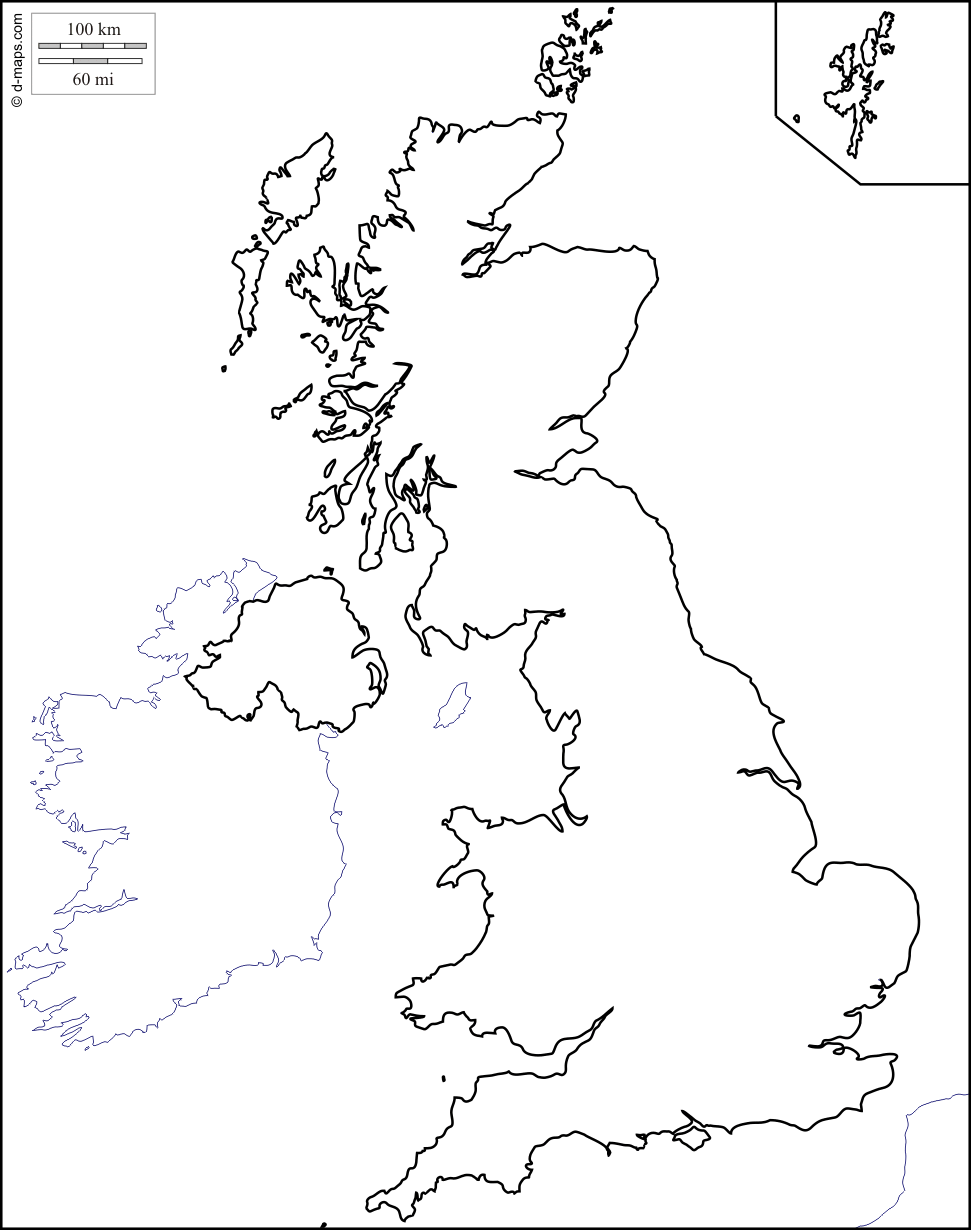 Shade the coastal areas on the UK map. Draw lines to show the borders of the countries in the UK and label them.Pick 5 well-known coastal resorts and label them using a key below:Blackpool
